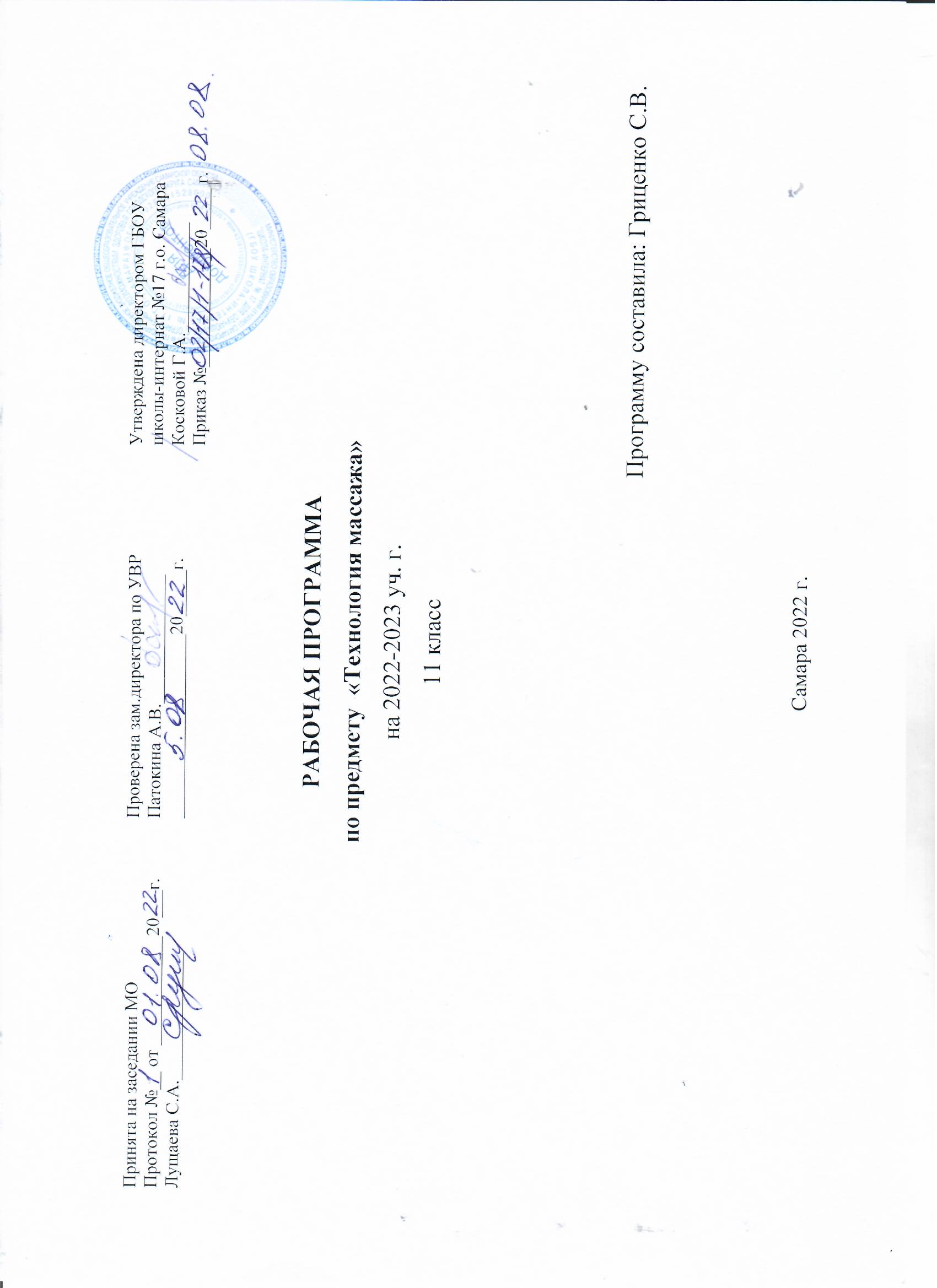 Пояснительная запискаАдаптированная рабочая программа «Технология. Предпрофессиональная подготовка (массаж)» для учащихся 10 класса составленная на основе Программы адаптивного курса «Твоя профессиональная карьера 8-9 кл./под редакцией Чистяковой С. Н. - М.: Просвещение, 2007 г., рекомендованной Департаментом общего среднего образования Министерства образования Российской Федерации и на основе рекомендуемой программы элективного курса прикладного вида «Программы предпрофильной подготовки для 9-11 класса «Я и профессия» автора-составителя И.П.Басовой – педагога-психолога ГБОУ № 537 Московского района Санкт-Петербурга, утвержденной президиумом ЭНМС СПбАППО 25.06.2014 года и рекомендованной для работы в рамках предмета «Технология. Профориентационная работа». Рабочая программа разработана в соответствии с:Федеральным законом от 29 декабря 2012г. № 273-ФЗ «Об образовании в Российской Федерации»;приказом Минобрнауки РФ от 19.12.2014 № 1598 «Об утверждении Федерального государственного стандарта начального общего образования обучающихся с ограниченными возможностями здоровья»;приказом Минобрнауки РФ от 19.12.2014 № 1599 «Об утверждении письмом Минобрнауки России от 28.10.2015 № 08-1786 «О рабочих программах учебных предметов». Программа рассчитана на 1 год. Цель: актуализация процесса профессионального самоопределения учащихся и адаптации в современных социально- экономических условиях. Достижение цели предполагает решение ряда задач:- формировать у учащихся представления о профессии массажиста - развивать устойчивый интерес к данной профессии;- решать вопросы коррекции профессионального намерения учащихся, выявлять ценностных ориентиры, социологические установки;- познакомить с историей развития массажа, анатомо-физиологическими и гигиеническими основами массажа, показаниями и противопоказаниями к массажу, формами и методами массажа, виды массажа;- освоить простейшие основы техники и приемы различных видов классического массажа, техники и методики массажа отдельных частей тела, физиологическое влияние на системы, ткани, органы и организм человека в целом;- познакомить с историей Ульяновского  медицинского колледжа,Кисловодского медицинского колледжа, Тольяттинского медицинского коледжа (филиала в с. Кинель-Черкассы).Общая характеристика учебного предмета.Адаптированная рабочая программа разработана с учетом специфики образовательного учреждения – обучение детей с ограниченными возможностями здоровья (слепых и слабовидящих). Материал скорректирован по содержанию, по разделам, по темам и носит ознакомительный характер с профессиональной деятельностью инвалидов по зрению (одна из них - массажист), востребованность этой профессии в социуме, ее коммерческая составляющая, кроме того в программе отводится большое количество часов для  практической работы и обучения основам лечебного массажа.Программа для учащихся 10 класса состоит из двух частей — теоретической и  практической.Теоретическая часть направлена:- на приобретение учащимися основных сведений о профессии массажист, ее особенности: обучение, условия работы, трудовое законодательство; - на ознакомление с историей развития массажа, видами массажа, с анатомо-физиологическими и гигиеническими основами массажа, показаниями и противопоказаниями к массажу, формами и методами массажа;- диагностическая работа, выявление профессионально важных качеств личности. Учащиеся получают информацию о профессии, психофизиологических и интеллектуальных качествах, необходимые для овладения этой профессией, Практическая часть представляет собой профессиональные пробы по овладению простейшим приемам массажа. В процессе выполнения профессиональных проб учениками преподаватель изучает, наблюдает их работу, оценивает самостоятельность, активность, стремление достичь определенных профессиональных результатов. Как правило, наблюдения следует сочетать с рекомендацией по выбору профессии, совершенствованию знаний, умений в данной сфере деятельности, корректировке их профессиональных планов с учетом индивидуальных особенностей каждого. Знакомясь с приемами самопознания и самоанализа, учащиеся соотносят свои склонности и возможности с требованиями, предъявляемыми к человеку данной профессии (массажист), намечают планы реализации профессиональных намерений. Изучение теоретического материала и подтверждение его на практике дают возможность углубить и расширить знания и умения в области медицины и лечебного массажа. Школьники приобретают практический опыт работы по профессии и на основании этого определяют дальнейший путь профессионального обучения.Описание места предмета в учебном плане.Уровень адаптированной программы базовый.Для изучения данного предмета, направленного на предпрофессиональную подготовку учащихся 10 класса, учебным планом отводится 2 ч в неделю –34 часа в год. Тематическое планирование предмета «Технология. Предпрофессиональная подготовка (массаж)»I Введение. Предмет и задачи курса. Важность выбора профессии в жизни человека.II Познавательные процессы и способности личности. Психология личности Типы нервной системы. Типы темперамента. Характер. Самооценка.III Мир профессий Понятия профессии, специальности, специализации, квалификации. Классификация и характеристика профессий.IV Профессиональное самоопределение V Сведения о массаже. Виды массажа. 5.1 История развития массажа. 5.2 Анатомо-физиологическое обоснование массажа5.3 Гигиенические основы массажа 5.4 Системы, методы и формы массажа 5.5 Классификация видов массажа 5.6 Классификация приемов классического массажа, физиологическое влияние на ткани, органы и системы человека. Техника и методика выполнения приемов.5.7 Самомассаж (ручной, аппаратный, комбинированный).VI. Практическая деятельность Содержание программы «Технология. Предпрофессиональная подготовка. (массаж)»1.ВведениеПредмет и задачи курса. Важность выбора профессии в жизни человека. Учащиеся должны знать:- определение понятия «личный профессиональный план»;- роль профессионального самоопределения в жизни человека.Учащиеся должны уметь:- обосновывать важность выбора профессии в жизни человека;- называть основные элементы структуры личного профессионального плана;- называть основные проблемы, возникающие при выборе профессии;- составлять личный профессиональный план.Учащиеся должны иметь представление:- о смысле и значении труда в жизни человека и общества.II. Познавательные процессы и способности личности.Память. Внимание. Ощущение. Восприятие. Представление. Воображение. Мышление. Особенности интеллектуальной сферы. Типы интеллекта. Способности. Виды способностей: общие и специальные. Условия развития способностей. Психология личностиТипы нервной системы. Типы темперамента. Характер. Самооценка. Самоопределение. Профессиональное самоопределение. Смысл и цель жизни человека. Мотивационная сфера личности. Потребности, их виды. Общение. Деловое общение. Конфликт. Виды конфликтов. Способы разрешения конфликтов.Учащиеся должны знать:- определения понятий «память», «внимание»;- виды памяти и внимания;- качества внимания;- определения понятий «ощущение», «восприятие», «представление», «воображение»;- определения понятий «мышление», «интеллектуальная сфера», «интеллект»;- виды мышления;- формы логического мышления: понятие, суждение, умозаключение;- основные операции мышления;- основные качества мышления;- определение понятия «способности»;- основные виды способностей;- особенности интеллектуальной сферы;- типы интеллекта.Учащиеся должны уметь:- называть основные процессы памяти;- перечислять основные виды памяти;- указывать отличительные особенности различных видов памяти;- определять особенности своей памяти;- перечислять основные приемы и методы запоминания;- перечислять основные качества и виды внимания;- объяснять, чем различные виды внимания отличаются друг от друга;- определять особенности своего внимания;- объяснять, как происходит познание окружающего мира;- перечислять формы чувственного познания;- перечислять типы мышления;- определять свой преобладающий тип мышления;- называть формы логического мышления и определять их сущность;- перечислять основные мыслительные операции и качества мышления;- определять тип своего интеллекта;- объяснять необходимость наличия определенных условий для развития способностей.Учащиеся должны знать:- типы нервной системы;- типы темперамента;- виды потребностей;- особенности делового общения;- определение понятия «конфликт»;- пути предотвращения и разрешения конфликтов;- особенности своей личности;- определения понятий «самоопределение», «профессиональное самоопределение», «мотив», «мотивация», «потребность».Учащиеся должны уметь:- называть типы нервной системы и их различия;- определять свой тип нервной системы;- выявлять свой ведущий тип темперамента;- определять наиболее типичные черты своего характера;- исследовать формы проявления характера;- выявлять уровень самооценки;- называть отличительные признаки видов мотивации;- использовать приёмы делового общения, способы решения конфликтов;- проектировать индивидуальные модели поведения в конфликтных ситуациях;-  называть различные виды потребностей;- указывать основные признаки делового общения;- перечислять способы разрешения конфликтов;- определять свой уровень конфликтности;- объяснять особенности различных способов разрешения конфликтовIII.Мир профессийПонятия профессии, специальности, специализации, квалификации. Характеристика труда: характер, процесс и условия труда. Классификация профессий. Типы профессий. Характеристика профессий типа «человек – человек», «человек – техника», «человек –знаковая система», «человек – природа», «человек – художественный образ». Профессионально важные качества (ПВК).Учащиеся должны знать:- определения понятий «профессия», «специальность», «специализация», «квалификация», «характеристика труда», «классификация профессий», «цели труда», «орудия труда», «формула профессии», «профессиограмма», «тип профессии», «тип личности», «подтипы профессий», «профессионально важные качества»;- подтипы профессий в сфере «человек – человек», «человек – техника», «человек –знаковая система», «человек – природа», «человек-художественный образ»; - основные характеристики содержания деятельности данных подтипов; - требования, предъявляемые к работающему в данной сфере.Учащиеся должны уметь:- называть этапы профессионального самоопределения и соотносить их со своим уровнем готовности к выбору профессии;- приводить примеры и указывать отличия в характере, процессе и условиях труда различных типов профессий («человек – человек», «человек – техника», «человек –знаковая система», «человек – природа», «человек – художественный образ»);- выявлять тип своей будущей профессии;- определять свои профессиональные предпочтения;- называть ПВК профессий рассматриваемого типа («человек – человек», «человек –техника», «человек – знаковая система», «человек – природа», «человек –художественный образ»);- формулировать наиболее привлекательные характеристики своей будущей профессии.IV. Профессиональное самоопределениеСклонности, интересы и мотивы в профессиональном выборе («хочу»). Возможности личности в профессиональной деятельности («могу»). Специальные способности. Профпригодность. Понятие компенсации способностей. Рынок труда. Потребности рынка труда в кадрах («надо»). «Выбираю»: выбор профессии на основе самооценки и анализа составляющих «хочу» – «могу» – «надо». Мотивационные факторы выбора профессии. Ошибки при выборе профессии. Рекомендации по выбору профессии.Учащиеся должны знать:- определения понятий «интересы», «склонности», «способности», «специальные способности», «профпригодность», «компенсация способностей», «рынок труда», «работодатель», «работник», «социальный заказ», «мотив», «мотивация»;- виды профпригодности;- компоненты и субъекты рынка труда.Учащиеся должны уметь:- выявлять собственные интересы и склонности в профессиональной сфере деятельности;- делать вывод о необходимости соотносить свои желания («хочу») со своими способностями и возможностями («могу») и требованиями рынка труда («надо»);- называть мотивационные факторы выбора профессии;- называть ошибки, которые могут быть допущены при выборе профессии;- перечислять основания, по которым предпочтительнее осуществлять выбор профессии.Учащиеся должны иметь представление:- о важности решения проблемы выбора профессии.V Сведения о массаже. Практическая работаИстория развития массажа. Краткие исторические сведения о возникновении и развитии массажа в Индии, Египте, Китае, Древней Греции, Древнем Риме, Европе, на Востоке. История возникновения и развития массажа в России. Роль отечественных ученых в научном обосновании теории и методики массажа. Анатомо-физиологическое обоснование массажа. Механизмы физиологического влияния массажа на организм. Влияние массажа на центральную и периферическую нервную системы, кожу, мышечную систему, костный и суставно-связочный аппарат, кровеносную и лимфатическую системы и обмен веществ.Гигиенические основы массажа. Гигиенические требования к помещению. Режим работы массажиста. Смазывающие средства. Общие показания и противопоказания к назначению массажа.Системы, методы и формы массажа. Системы массажа: русская, финская и шведская системы. Другие системы: сегментарный, точечный, периостальный и т.д. Понятие об аппаратных методах массажа (вибрационном, пневматическом, гидромассаже и др.). Комбинированный метод массажа. Характеристика сеанса общего массажа (взаимомассажа, парного массажа, самомассажа). Краткая характеристика сеанса частного массажа.Классификация массажа. Спортивный массаж. Тренировочный массаж. Предварительный массаж. Восстановительный массаж. Массаж при спортивных травмах и некоторых заболеваниях, связанных со спортом. Понятие о бане и ее использование в спортивной практике.Гигиенический массаж. Характеристика гигиенического массажа. Гигиенический профилактический массаж (укрепляющий гигиенический массаж и гигиенический массаж, предупреждающий заболевания). Гигиенический восстановительный массаж (гигиенический производственный массаж, гигиенический бытовой массаж, гигиенический физкультурно-спортивный массаж и гигиенический реабилитационно - оздоровительный массаж). Гигиенический массаж при различных эмоциональных состояниях (гигиенический тонизирующий массаж и гигиенический успокаивающий массаж).Лечебный массаж. Классификация лечебного массажа в зависимости от характера заболевания: массаж при заболеваниях центральной и периферической нервной системах, массаж при заболеваниях и травмы опорно-двигательного аппарата, массаж при заболеваниях сердечно-сосудистой системы и др.Косметический массаж. Гигиенический косметический массаж. Профилактический косметический массаж. Лечебный и пластический косметический массаж. Классификация приемов классического массажа, физиологическое влияние на ткани, органы и системы человека. Техника и методика выполнения приемов. Физиологическое влияние, техника и методика выполнения приема поглаживание. Физиологическое влияние, техника и методика выполнения приема выжимание. Физиологическое влияние, техника и методика выполнения приема разминание. Физиологическое влияние, техника и методика выполнения приема растирание. Физиологическое влияние, техника и методика выполнения сотрясающих приемов. Физиологическое влияние, техника и методика выполнения приема движение. Физиологическое влияние, техника и методика выполнения ударных приемов.Самомассаж (ручной, аппаратный, комбинированный). Самомассаж при занятиях физической культурой и спортом. Особенности самомассажа в режиме рабочего дня. Самомассаж при травмах и некоторых повреждениях, связанных со спортом и физической культурой.Учащиеся должны знать:Краткие исторические сведения о возникновении и развитии массажаМеханизмы физиологического влияния массажа на организм.Гигиенические основы массажа.Классификацию массажа.Учащиеся должны уметь:Выполнять некоторые техники и методика массажаВыполнять самомассаж (ручной, аппаратный)Ожидаемые результаты:Учащиеся должны знать: значение профессионального самоопределения, требования к составлению личного профессионального плана; правила выбора профессии; понятие о профессии и профессиональной деятельности; психофизиологические и психологические ресурсы личности в связи с выбором профессии; понятие о темпераменте, эмоциональноволевой сфере, интеллектуальных способностях, стилях общения. Общие требования к массажу.Учащиеся должны иметь представления: о смысле и значении труда в жизни человека; о современных формах и методах организации труда; о предпринимательстве; о рынке труда.Учащиеся должны уметь: соотносить свои индивидуальные особенности с требованиями конкретной профессии (массажист); составлять личный профессиональный план и мобильно изменять его; использовать приемы самосовершенствования в учебной и трудовой деятельности; пользоваться сведениями о путях получения профессионального образования. Выполнять некоторые техники и методики классического массажаПоурочное планированиеn/nНаименование темКол-во часовIВведениеПредмет и задачи курса. Важность выбора профессии в жизни человека1IIПсихология личности1Память. Внимание22Ощущение. Восприятие. Представление.23Мышление. Типы интеллекта. Способности24Типы нервной системы. Типы темперамента. Характер. Самооценка.25Самоопределение. Мотивационная сфера личности. Потребности и их виды26Урок контроля1IIIМир профессий1Понятия профессии, специальности, специализации, квалификации.22Характеристика труда: характер, процесс и условия труда23Классификация и характеристика профессий. Классификация и характеристика профессий.34Профессиональное самоопределение. Склонности и интересы в профессиональном выборе (хочу).35Возможности личности в профессиональной деятельности (могу). Специальные способности. Профпригодность.36Рынок труда. Потребности рынка труда в кадрах (надо)27Мотивационные факторы выбора профессии. Ошибки при выборе профессии. Рекомендации по выбору профессии.38Возможности и пути получения профессии39Урок контроля1IVСведения о массаже. Виды массажа. Возможности. Применение в медицине1История развития массажа.32Анатомо-физиологическое обоснование массажа43Гигиенические основы массажа34Системы, методы и формы массажа45Классификация видов массаж46Классификация приемов классического массажа, физиологическое влияние на ткани, органы и системы человека. 47Техника и методика выполнения приемов.48Самомассаж (ручной, аппаратный, комбинированный).49Мини-проект о профессиональном самоопределении.4